The Teacher PleaserDo you suffer from a grumpy teacher? If so, then use the 'Teacher-Pleaser' machine and soon your teacher will become the jolliest person in school. How does the machine work?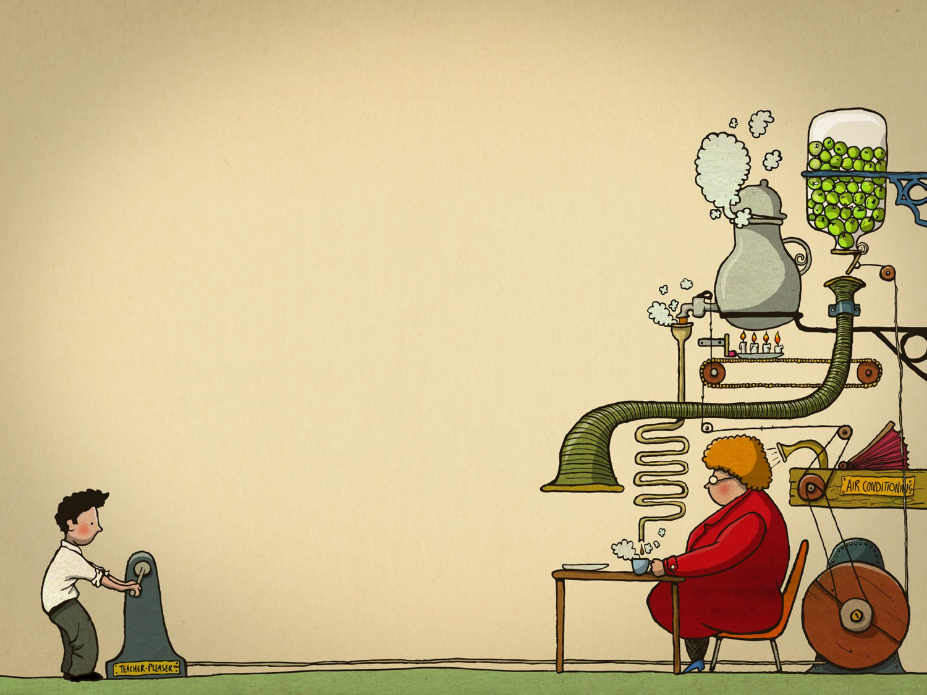  To start the machine running, you have to wind up the clockwork handle. This provides enough energy to turn the large wheel which causes the apple dispenser to work. As the wheel spins, this also causes the tea mug to heat up so that a fresh, warm cup of tea can be served. When your teacher receives a lovely cup of tea and an apple, she will feel in a good mood instantly. The more apples she is given, the more pleasant she will become. If the wheel begins to slow down, you must turn the handle again. As a result, the clockwork machinery will speed up the wheel. This means that you can turn on one of the best features of the 'Teacher-Pleaser'. Press the red button on the top of the machine. This will result in starting up the pencil-sharpener. Therefore in 30 seconds you can sharpen every pencil!Furthermore, if you press the green button then a spinning brush appears which will sweep up and recycle any pieces of paper so that your class can be clean and tidy. The 'Teacher-Pleaser' also writes notes saying, “You are the best teacher in the world”. Finally, there is an in-built calendar which alerts you to your teacher's birthday so that you can remember to buy a present. Use one of these amazing machines because it will keep your teacher happy. The more you use it, the more your school life will be a breeze!Which colour shows the features listed here?Also, does it: Begin with an opening that makes the reader want to read on?     Y/NMake the explanation easy to follow?				      Y/NA clear title so the reader knows what theexplanation is about.Causal connectives to show how one thing leads to another. (because, so, this means that etc)Simple drawings help the reader if sections are hard to explain in words.Sequencing connectives to organise the sequence in which things happen, e.g. first, next, after that, etc.Using you or your to talk to the reader.A rhetorical question which engages the reader. Written in the present tense